В соответствии с Федеральным законом от 12 января 1996 года № 8-ФЗ «О погребении и похоронном деле» администрация города Алатыря Чувашской Республики п о с т а н о в л я е т:1. Установить стоимость услуг, предоставляемых согласно гарантированному перечню услуг по погребению, согласно приложению.2. Признать утратившим силу постановление администрации города Алатыря Чувашской Республики от 31 января 2020 № 59 «Об установлении стоимости услуг, предоставляемых согласно гарантированному перечню услуг по погребению».3. Настоящее постановление вступает в силу после его официального опубликования и распространяется на правоотношения, возникшие с 1 февраля 2021 года.4. Отделу культуры, по делам национальностей, туризма и архивного дела  администрации города Алатыря (Кандрашину  В.А.) разместить настоящее постановление на официальном сайте администрации города Алатыря Чувашской Республики и опубликовать в периодическом печатном издании «Бюллетень города Алатыря Чувашской Республики».Глава администрации города Алатыря                                                                             С.А. ЛукишинКоролева Е.В.(83531)20106Приложениек постановлениюадминистрации города Алатыряот « 02 » февраля 2021 г. №71   Стоимость услуг,предоставляемых согласно гарантированному перечню услуг по погребениюЧ`ваш РеспубликиУлат`р хула АДМИНИСТРАЦИЙЕЙЫШАНУ«   02  » 02.2021 г. № 71Улат`р хули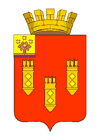 ЧУВАШСКАЯРЕСПУБЛИКААДМИНИСТРАЦИЯ города Алатыря ПОСТАНОВЛЕНИЕ          « 02 »  февраля  2021 г. № 71г. АлатырьОб установлении стоимости услуг, предоставляемых согласно гарантированному перечню услуг по погребению № п/пНаименование услугиСтоимость услуги (руб.)1Оформление документов, необходимых для погребения240,942Предоставление и доставка гроба и других предметов, необходимых для погребения2409,343Перевозка тела (останков) умершего на кладбище  1766,904Погребение 2007,80Всего6424,98